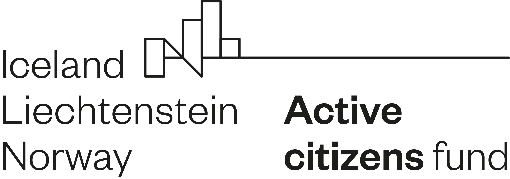 TABELA PRODUKTÓW I REZULTATÓW ………………….(nazwa organizacji)Wniosek numer……ProduktyRezultaty (co najmniej 2)L.p.ProduktWartość cząstkowa przewidywana do 15.04.2023Osiągnięta wartość - stan na 15.04.2023Wartość końcowa  przewidywana na koniec wydatkowania dotacjiLiczba w analogicznym okresie przed otrzymaniem dotacji lub informacja pozwalająca zrozumieć punkt odniesienia (tzw. benchmark)Sposób potwierdzenia1234567LpRezultatWskaźnik osiągnięcia rezultatuWartość przewidywana do 15.04.2023Osiągnięta wartość - stan na 15.04.2023Wartość przewidywana do momentu zakończenia wykorzystania dotacjiWartość w analogicznym okresie przed otrzymaniem dotacji lub informacja pozwalająca zrozumieć punkt odniesienia (tzw. benchmark)Sposób potwierdzenia123